Картотека малоподвижных игр(ранний возраст)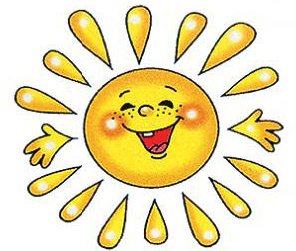 Малоподвижные игры«Шарик»Ход игры: Ребенок изображает, как воздушный шарик постепенно наполняется воздухом: медленно поднимает руки вверх и надувает щеки. Но шарик «лопнул»: ребенок медленно в расслабленном состоянии опускается на пол произнося: ш-ш-ш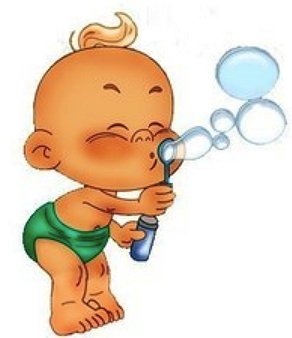 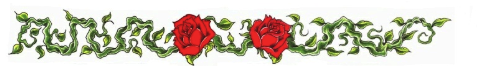 «Зернышки»Ход игры: Произносятся слова: Посадили зернышки в землю.(ребенок садится на пол, сжимается в комок.)Полил дождь ,а потом засветило солнце. Стали зернышки прорастать, появились росточки.( ребенок медленно поднимается, подтягивается, поднимая руки-«росточки» вверх -и поворачиваясь к «солнышку»).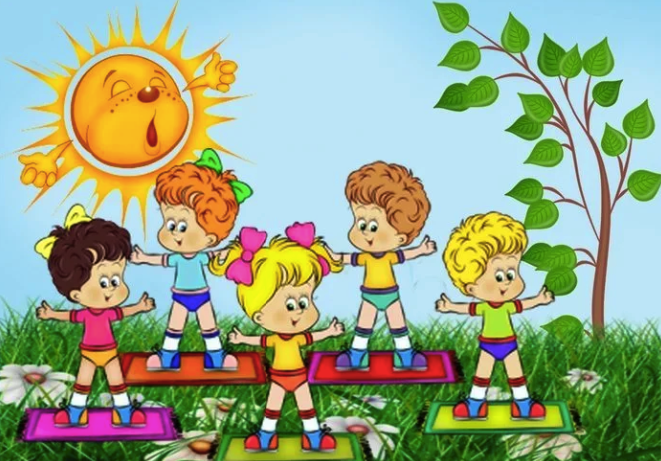  «Пузырь»Ход игры: Взрослый вместе с ребенком стоят в кругу, взявшись за руки. Вы говорите:Надувайся пузырь.Надувайся большой.Оставайся такойДа не лопайся.Вы постепенно отходя друг от друга назад, расширяете круг. На слова «Пузырь лопнул» опускаете руки и произносите «ш-ш-ш». Игра повторяется 2-4 раза.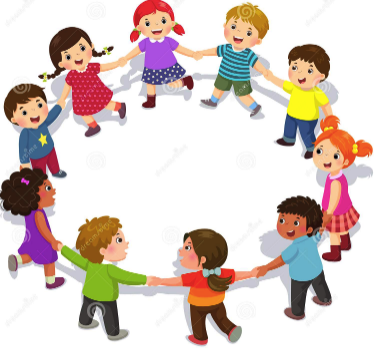  «Кошечка»Ход игры:Ребенок ползает на четвереньках, изображая кошечку. Останавливается и поворачивает голову (кошечка оглядывается), затем наклоняет голову(кошечка пьет молоко) .Можно усложнить игру: кошечка проползает между ног взрослого , под стулом ,взбирается на диван, ложится, мурлычет.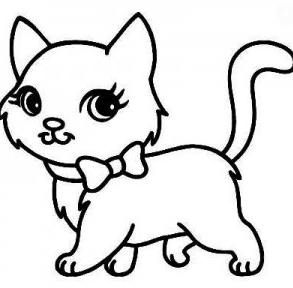 «Шалтай-болтай»Ход игрыВы с ребенком стоите в расслабленной позе, руки свободно свисают. Под текст, который произносит взрослый поворачиваете корпус вправо-влево(руки должны болтаться свободно, как у тряпочной куклы).Взрослый:Шалтай-болтайСидел на стене.Шалтай-болтай .Свалился во сне.Вы расслабленно опускаетесь на пол. Игру можно проводить с одним ребенком или с несколькими детей.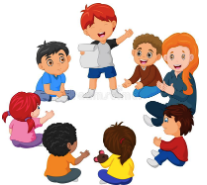 «Холодно-тепло»Ход игры:Вы с ребенком сидите на ковре.Взрослый: Подул северный ветер. Стало холодно-холодно.(Ребенок  сжимается в комочепк, скрестив руки на груди.)По сигналу «Выглянуло солнышко. Стало тепло-тепло» ребенок расслабляется, обмахивается. Игра повторяются 2-3 раза.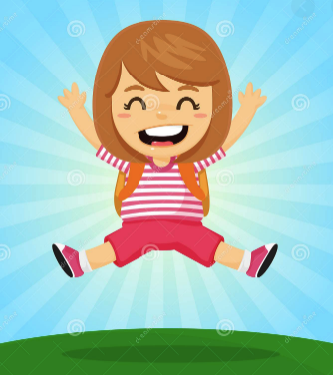 